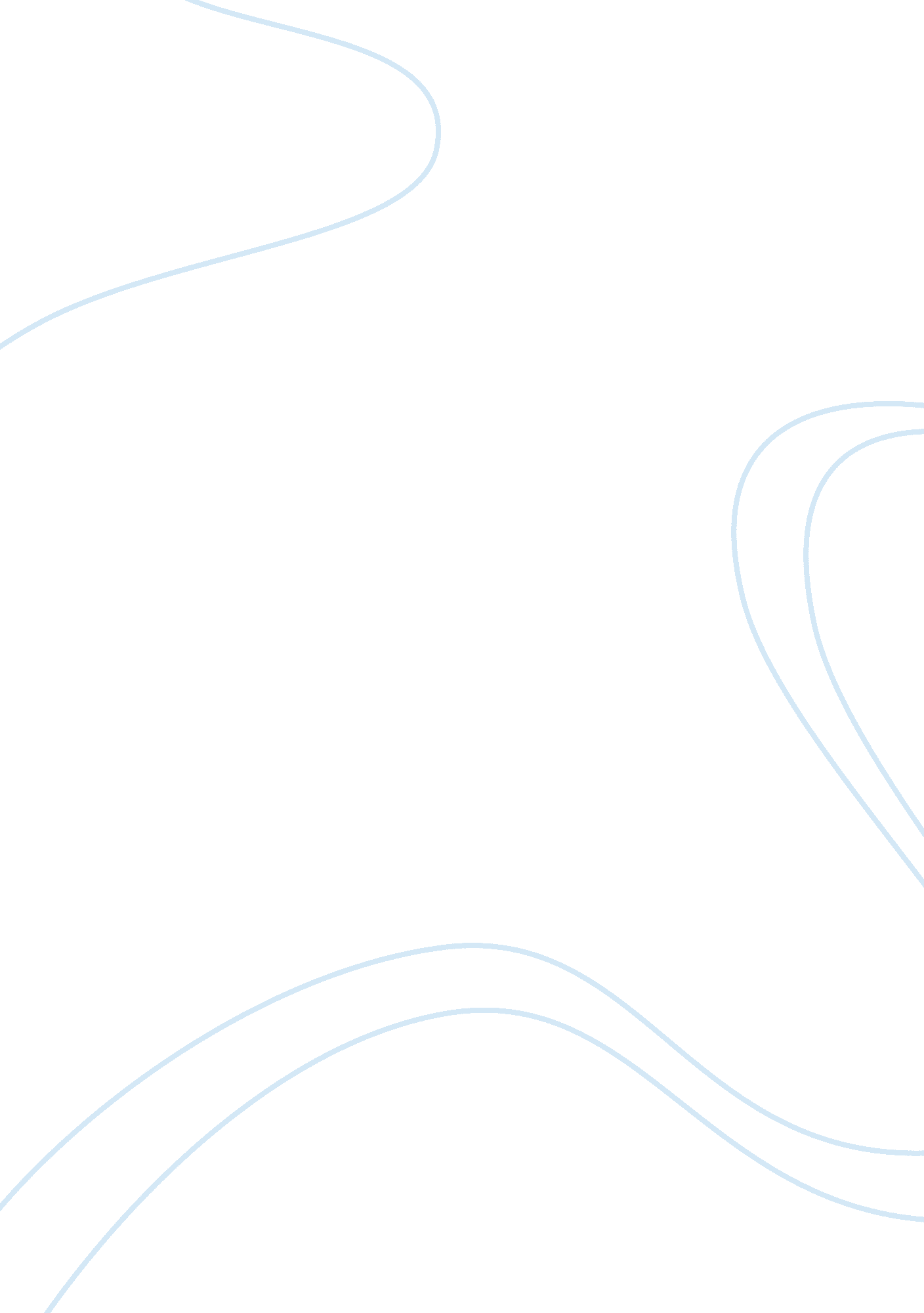 Summary discussion part2Psychology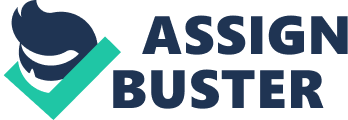 Summary Module Summary Which is the best parenting style? There are various parenting styles, which Diana Baumrind listed as permissive, authoritarian, authoritative and neglectful. When using the permissive parenting style, the parents act like the children’s best friends and do not set any rules for their children. The children can misbehave without fearing any consequences. Authoritarian parenting style involves setting strict rules and showing little warmth and affection to the children. The children are expected to follow the set rules or face punishment. Parents utilising the neglectful style do put in time to care for their children and they leave them to find learn the rules by themselves. Authoritative parenting style ensures that the parents maintain control of their children and care about their feelings, needs and concerns. I consider the best parenting style to be authoritative since it allows the parents to act as role models for their children; care and show love and correct them whenever they go wrong. Therefore, a parent using the authoritative parenting style can offer guidance and show love to the children without allowing them to misbehave or you can do both without crossing the line if you are an authoritative parent (Baumrind, 1966). 
What is the biggest challenge in Kohlberg’s theories of moral development? 
When investigating moral development in children individuals use the Kohlbergs theory of moral development, which helps them understand how people reason and make judgments. Kohlberg’s theories outline six stages showing that moral development is a continuous process of learning that occurs throughout a child’s life through interactions and relationships formed with family members, peers and other people. However, Kohlberg concentrates on males rather than giving equal preference to the females too. Therefore, some of the assumptions made in the theories apply to the male gender and cannot be used to give a definitive reason as to why females have a particular way of reasoning or making judgments. The theories also do not include important aspects such as role of cultures and family in moral development. These are issues that cannot be ignored since they shape how the thoughts of children are developed according to different contexts. (Santrock, 2013). 
References 
Baumrind, D. (1966). Effects of authoritative parental control on child behavior. Berkeley; University of California. 
Santrock, J. (2013). Life-span development. McGraw-Hill Humanities/Social Sciences/Languages. Retrieved from http://digitalbookshelf. southuniversity. edu/ 